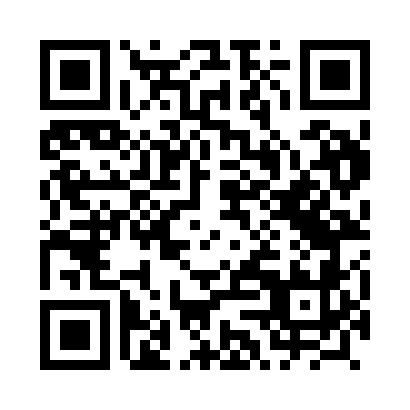 Prayer times for Stronsko, PolandWed 1 May 2024 - Fri 31 May 2024High Latitude Method: Angle Based RulePrayer Calculation Method: Muslim World LeagueAsar Calculation Method: HanafiPrayer times provided by https://www.salahtimes.comDateDayFajrSunriseDhuhrAsrMaghribIsha1Wed2:465:1612:425:498:0910:282Thu2:425:1412:425:508:1010:313Fri2:385:1212:415:518:1210:344Sat2:355:1012:415:528:1310:375Sun2:315:0812:415:538:1510:406Mon2:285:0712:415:548:1710:447Tue2:275:0512:415:558:1810:478Wed2:265:0312:415:568:2010:489Thu2:255:0112:415:578:2110:4910Fri2:255:0012:415:588:2310:4911Sat2:244:5812:415:598:2510:5012Sun2:234:5712:415:598:2610:5113Mon2:234:5512:416:008:2810:5114Tue2:224:5312:416:018:2910:5215Wed2:224:5212:416:028:3110:5316Thu2:214:5112:416:038:3210:5317Fri2:204:4912:416:048:3410:5418Sat2:204:4812:416:058:3510:5519Sun2:194:4612:416:068:3710:5520Mon2:194:4512:416:068:3810:5621Tue2:184:4412:416:078:3910:5722Wed2:184:4312:416:088:4110:5723Thu2:184:4112:416:098:4210:5824Fri2:174:4012:416:108:4310:5825Sat2:174:3912:426:108:4510:5926Sun2:164:3812:426:118:4611:0027Mon2:164:3712:426:128:4711:0028Tue2:164:3612:426:138:4811:0129Wed2:154:3512:426:138:5011:0130Thu2:154:3412:426:148:5111:0231Fri2:154:3312:426:158:5211:03